A° 2023	N° 93 (GT)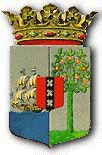 PUBLICATIEBLADLANDSBESLUIT van de 24ste juli 2023, no. 23/1557, houdende vaststelling van de geconsolideerde tekst van het Besluit van de 20ste Juni 1950, houdende een tabel der seinen voor de scheepvaart in de haven van Willemstad____________De Gouverneur van Curaçao a.i.,Op voordracht van de Minister van Justitie;Gelet op:de Algemene overgangsregeling wetgeving en bestuur Land Curaçao;Heeft goedgevonden:Artikel 1De geconsolideerde tekst van het Besluit van de 20ste Juni 1950, houdende een tabel der seinen voor de scheepvaart in de haven van Willemstad opgenomen in de bijlage bij dit landsbesluit wordt vastgesteld.Artikel 2Dit landsbesluit met bijbehorende bijlage wordt bekendgemaakt in het Publicatieblad.	Gegeven te Willemstad, 24 juli 2023               M. RUSSEL - CAPRILESDe Minister van Justitie,S.X.T. HATO	Uitgegeven de 25ste augustus 2023	De Minister van Algemene Zaken,                  G.S. PISASBIJLAGE behorende bij het Landsbesluit van de 24ste juli 2023, no. 23/1557, houdende vaststelling van de geconsolideerde tekst van het Besluit van de 20ste Juni 1950, houdende een tabel der seinen voor de scheepvaart in de haven van WillemstadGeconsolideerde tekst van het Besluit van de 20ste Juni 1950, houdende een tabel der seinen voor de scheepvaart in de haven van Willemstad (P.B. 1950, no. 67), zoals deze luidt: na wijziging tot stand gebracht door het eilandgebied Curaçao bij:Eilandsbesluit, houdende algemene maatregelen van de 18de januari 1961 tot wijziging van het Besluit van de 20ste juni 1950, houdende een tabel der seinen voor de scheepvaart in de haven van Willemstad. (P.B. 1950 no. 67) (A.B. 1961, no. 6);enin overeenstemming gebracht met de aanwijzingen van de Algemene overgangsregeling wetgeving en bestuur Land Curaçao (A.B. 2010, no. 87, bijlage a).-----Artikel 1Voor de scheepvaart in de haven van Willemstad geldt de navolgende tabel van seinen:AANTEKENING bij vorenstaande tabel. De hiervoor onder a vermelde seinen worden gebruikt overdag (van zonsopgang tot zonsondergang); de onder b vermelde seinen worden gebruikt des nachts (van zonsondergang tot zonsopgang).Ter vermindering van de nachtelijke stoornis, veroorzaakt door geluidseinen, is het verboden deze seinen te geven van 22.00 tot 06.00 uur met een vaartuig, dat zich bevindt in het gedeelte van de St. Annahaven gelegen tussen “Ranke mast” en de haveningang. De navolgende seinen treden hiervoor in de plaats:twee rode lichten boven elkaar:	te kennen gevend, dat het vaartuig verzoekt de vaart in de St. Annahaven te mogen versperren;het doven dezer twee rode lichten:	te kennen gevend, ingeval het vaartuig vertrekt, dat verzocht wordt de brug te openen en ingeval het vaartuig binnengekomen of verhalend is, dat de haven wederom vrij is.Ter vermijding van storing en verwarring is het aan vaartuigen verboden andere geluidseinen te geven dan in deze tabel zijn voorgeschreven of voor veilige navigatie noodzakelijk zijn.Artikel 2De in artikel 1 voorkomende tabel zal ten kantore van de Havenmeester zowel in het Nederlands als in het Papiaments voor belanghebbenden verkrijgbaar zijn.Artikel 3(vervallen)***SEINEN VAN DE SEINPOST “FORT NASSAU” SEINEN VAN DE SEINPOST “FORT NASSAU” De hiernavolgende seinen:a zwarte bal halfstokb een wit lichtgeven te kennen, dat:een of meer vaartuigen mogen vertrekken;a zwarte bal in topb twee rode lichtende brug voor een of meer uitgaande vaartuigen geopend zal worden;a zwarte bal in top en rode vlagb een rood licht boven een wit lichtde brug geopend is voor een of meer uitgaande vaartuigen;a rode vlagb een rood licht(sein blijft getoond tot het laatste vaartuig de brug passeert)het laatst uitgaande vaartuig de St. Annahaven binnenloopt en volgende vaartuigen dit niet meer mogen;a rode vlag en zwarte kegelb een rood licht boven twee witte lichtenhet laatst uitgaande vaartuig “Ranke mast” passeert en de brug geopend blijft voor een of meer binnenkomende vaartuigen;a zwarte kegelb twee witte lichten boven elkaaringeval de brug gesloten is, deze geopend zal worden voor een of meer binnenkomende vaartuigen; ingeval de brug reeds open is voor uitgaande vaartuigen, het laatste vaartuig de brug passeert;a groene vlag en zwarte kegelb een groen licht boven een wit lichtde brug geopend is voor een of meer binnenkomende vaartuigen;a groene vlagb een groen licht(sein blijft getoond tot het laatste vaartuig hetzij de St. Annahaven verlaat, hetzij in de St. Annahaven gemeerd ligt, hetzij de haven verspert)het laatst binnenkomende vaartuig de boei passeert en volgende vaartuigen niet meer binnen mogen lopen;a rode vlag boven groene vlagb een rood licht boven een groen lichtde haven is versperd door een manoeuvrerend vaartuig.a groene vlag boven rode vlagb een groen licht boven een rood lichtde haven versperd is door onverwachte omstandigheden;a zwarte cilinderb twee groene lichten boven elkaareen vaartuig bezig is te verhalen;a internationale onderscheidingswimpel of het morsesein “R” (kort, lang, kort; . - .)b morsesein “R” (kort, lang, kort; . - .) met morselamp (de wimpel wordt niet gelijktijdig met andere seinen en niet langer dan een minuut getoond)het loodssein of een verzoek om een sleepboot van een vaartuig gehoord of gezien is en doorgegeven.a “N”-vlagb oker schitterlichteen of meer oorlogsschepen mogen binnenkomen of vertrekken.SEINEN VAN DE “KONINGIN EMMABRUG”SEINEN VAN DE “KONINGIN EMMABRUG”De hiernavolgende seinen:a blauwe vlagb een blauw lichtgeven te kennen, dat:De brug binnen ongeveer vijf minuten geopend zal worden;een lange stoot op de sirene (van 22.00 tot 06.00 uur geeft de sirene een gedempt geluid van lage toon)de brug binnen een minuut geopend zal worden en het landverkeer gestopt moet worden;vier lange stoten op de sirenede brug niet geopend kan of mag worden.SEINEN VAN HET HAVENKANTOORSEINEN VAN HET HAVENKANTOORDe hiernavolgende seinen:a groene vlagb een groen lichtgeven te kennen, dat:de brugwachter de brug moet sluiten;a rode vlagb een rood lichtde brugwachter de brug geopend moet houden.SEINEN VAN DE VAARTUIGENSEINEN VAN DE VAARTUIGENDe hiernavolgende seinen:a zwarte bal in topb een wit licht boven een rood licht (het sein wordt onmiddellijk gevolgd door een lange stoot op de stoomfluit of de sirene; het mag slechts gegeven worden indien blijkens de seinen van “Fort Nassau” de haven vrij is)geven te kennen, dat:het vaartuig wenst te verhalen;twee lange stoten op de stoomfluit of op de sirenehet vaartuig direct een loods verlangt; drie lange stoten op de stoomfluit of op de sirene het vaartuig verzoekt de brug te openen;vier lange stoten op de stoomfluit of op de sirenede manoeuvre van het vaartuig voorlopig is opgehouden;tien korte stoten op de stoomfluit of op de sireneer brand aan boord is;het morseteken “K” (lang, kort, lang; - . -) op de stoomfluit of op de sirenehet vaartuig toestemming verzoekt tot het versperren van de vaart in de St. Annahaven;het morseteken “B” (lang, kort, kort, kort; - . . .) op de stoomfluit of op de sirenehet vaartuig de vaart in de St. Annahaven na versperring vrij geeft;het morseteken “X” (lang, kort, kort, lang; - . . -) op de stoomfluit of op de sirenehet vaartuig een sleepboot wenst.het morseteken “V” (kort, kort, kort, lang) op stoomfluit of sirene:a. varende in de St. Annabaaib. varende in het Schottegathet vaartuig door onvoorziene omstandigheden de St. Annabaai verspert;het vaartuig door onverwachte omstandigheden onmanoeuvreerbaar is, andere schepen moeten vrij houden.